ANEXO II DE LA CONVOCATORIA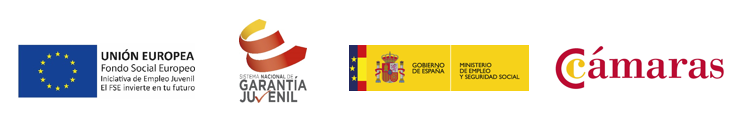 Declaración responsable sobre los requisitos exigidos para obtener la condición de beneficiario y de otras subvenciones u otras ayudas públicas acogidas al régimen de minimisBoletín Oficial de la Provincia de.Murcia (nº 109 y fecha 14/05/2018)D/DOÑA:……………………………… con DNI. nº:……………, mayor de edad, en nombre y representación de………………………….con CIF Nº ……………., y domicilio a efectos de notificaciones en…………………………., en su calidad de ………………..DECLARA BAJO JURAMENTO QUE:	La empresa a la que representa no se encuentra incursa en ninguna de las prohibiciones a que hace referencia el artículo 13 de la Ley 38/2003, de 17 de noviembre, General de Subvenciones, o normativa aplicable en la materia propia de la Comunidad Autónoma correspondiente.  	No ha recibido otras ayudas procedentes de fondos públicos (europeos, nacionales, regionales o locales) destinados al mismo fin.  	Y declara cumplir la norma de minimis según lo dispuesto en el Reglamento (UE) nº 1407/2013 de la Comisión de 18 de diciembre de 2013 relativo a la aplicación de los artículos 107 y 108 del Tratado de Funcionamiento de la Unión Europea a las ayudas de minimis. En este sentido, declara:No haber recibido ayudas de minimis en los tres últimos años.Haber recibido las siguientes ayudas de minimis en los tres últimos años:Declara en relación con la actividad subvencionada no haber recibido otras ayudas hasta el día de la fecha.El centro destinatario y directamente beneficiario de la subvención está ubicado en la demarcación de la Cámara de Comercio de...Está al corriente de sus obligaciones tributarias y frente a la Seguridad Social.Se compromete a cumplir todas las obligaciones que se prevén en la convocatoria y, en concreto, las establecidas en el artículo 7.Reúne el resto de requisitos establecidos en el artículo 5 de la presente convocatoria.No estar incurso en ninguna de las causas de exclusión recogida en el artículo 6.No haber extinguido ningún tipo de contrato por despido disciplinario reconocido o declarado como improcedente, por despido colectivo o por la causa prevista en el artículo 52.c del Estatuto de los Trabajadores, en los seis meses anteriores a la firma del contrato por el que se solicita la ayuda.Y para que conste, a los efectos oportunos, firma la presente declaración en…………………….., a…….. de…………………..….. de 2018.Firma del representante legal:ORGANISMO CONCEDENTEANUALIDADPRESUPUESTO FINANCIABLEIMPORTE DE LA AYUDADescripción de la acción cofinanciada201520162017